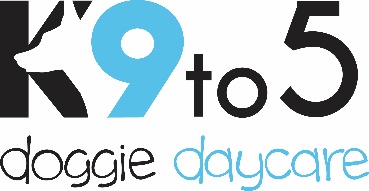 Enrolment FormOwner Information:Name:     ___________________________________Contact number: _____________________________Address:    __________________________________                  __________________________________Email:	     __________________________________Additional Owner information Name:   ____________________________________Contant number: _____________________________	Email:	          _______________________________Emergency Contact:  This is who we will call in case of emergency if owner/s cannot be reached.   Name: ____________________________________ Relationship to you: _________________________Contact number: ____________________________Dog’s Profile Name: _________________  Sex: _______   Breed: ___________________ Colour: _____________D.O.B/Age: ______________  Desexed:  Yes / No     Weight (estimate is ok) ____________The Vet we usually attend is:Name of Practice: ___________________________________Physical Address: ___________________________________
		     __________________________________		     __________________________________Phone Number:     ___________________________________Does your dog have any allergies, suffer from any medical conditions, or suffered any injuries in the past that we should be aware of? ____________________________________________________________________________________________________________________________________________________________________________________________________________________________________________________________________________________________________________________________________Are you ok with us using ‘Possyum’ to reward good behaviour? Yes / NoAre you ok with us using peanut butter for enrichment? Yes / NoAre you ok with us providing wet food for enrichment? (brand and flavour may vary) Yes / No If no, is there something else you would prefer for them to be given? (please note, you may need to provide this yourself).__________________________________________________________________________________________________________________________________________________________________How long have you owned your dog for? ________________________________If your dog is adopted, do you know their history or background?__________________________________________________________________________________________________________________________________________________________________Which of the following describes your dog, tick all that apply: High energy       Low energy   Dog social   Shy  NervousFood orientatedPeople orientatedObedient Loves toys 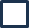 Loves water Loves running/chasingNoisy Stranger danger Separation Anxiety  Coprophagia (poop eater)How does your dog typically react in a social situation? (i.e. meeting other dogs in public) ______________________________________________________________________________________________________________________________________________________________________________________________________________________________________________________________________________Has your dog ever showed signs of aggression or fear? Yes / No.If Yes, under what circumstances ________________________________________________________________________________________________________________________________________________________________________________________________________________________________________________________________________Is your dog possessive/aggressive around toys at all?  Yes / No  If yes, how does he/she react?____________________________________________________________________________________________________________________________________________________________________________________Has your dog had any obedience / puppy training? Yes / NoWhat commands is your dog used to hearing? (Sit, stay etc.) ______________________________________________________________________________________________________________________________________________________________________________Are there any areas or behaviour you know your dog needs improvement in? Ie. Recall, barking, confidence etc:______________________________________________________________________________________________________________________________________________________________________________________________________________________________________________________________________________Is your dog known to jump fences or try to escape? Yes / No.  If Yes up to what height? _________________________________________________________________________________________Is your dog happy resting in a crate or kennel when tired?   Yes / No Do you already know what days or how many days per week you would like your dog to attend?Please note, most of the time we can accommodate either regular days (same days every week) or causal days (chops and changes each week). ____________________________________________________________________________________________________________________________________________________________________________________Has your dog previously or do they currently attend other dog day cares / pack walks?   _________________________________________________________________________________________________________________________________________________________________What are your expectations of putting your dog in doggie daycare? Socialization? Human company? Not wanting to worry about them while you are out? Something else? __________________________________________________________________________________________________________________________________________________________________Would you be interested in some form of training for your dog, either one on one with you present, or in a class environment? _____________________________________________________________________________________________________________________________________________Any other interesting things you would like us to know about your dog? ___________________________________________________________________________________________________________________________________________________________________________________________________________________________________________________How did you hear about K9 to 5 Doggie Daycare?____________________________________________________________________________________________________________________________________________________________________________________Are you happy for your dog’s picture to be shown on our website, for advertising or, on social media, e.g. Facebook and/or Instagram?   Yes / No On the following pages:Information regarding requirements, trial day, bookings, and cancellations etc.Terms and conditions.Please sign the terms and conditions and return along with the filled-out enrolment form and a record of your dog’s vaccinations. We can then proceed with arranging a trial day. Enrolment RequirementsTo attend K9 to 5 Doggie Daycare your dog must be up to date with all of their vaccinations including kennel cough. New dogs enrolling with us must be de-sexed if over the age of 6 months old. Existing dogs that have attended since puppies will be monitored and asked to get desexed when necessary.   We will need to sight your vaccination record and receive an application form before the trial day is booked. Trial Day We can schedule a trial day on any day of the week that suits you. A drop off time between 8am – 10am is ideal for trials but of course we will try and be flexible if you would like an earlier drop off. On this day we assess your dog to ensure they are a good fit with the doggie daycare environment. During the trial day we like you to be available to pick up your dog if needed, however most dogs are absolutely fine and love doggie daycare. We run the trial day for around 5 hours – nothing too long or over whelming for their first visit with us. We will update you part way through the trial to let you know how they are getting on.The trial day charge is $48.Dogs must be brought in on a lead. Please wait until reception area is clear before entering to ensure all dogs have space. Even the best dogs in the world will sometimes react when meeting in a confined space.Return VisitsAfter the trial day, you can either book your dog in for regular days if you know your routine or let us know via text or phone call when you want to bring your dog in. Notice is appreciated however we also understand that things pop up now and then. We check the phone first thing every morning when we come in at 6.30am and will reply to let you know if there is an available space that day.We will always keep you informed as to how your dog is doing at doggie daycare and will discuss any concerns you as the owner may have or us, as your dog’s carers may have.Drop off is between 6.30 and 10am. This is important as dogs are settled into groups by final drop off time.Check out our price listings on our website to see which payments will suit you. We regularly post photo’s on both Facebook and Instagram, so make sure to check out what your dog has been up to each visit!Terms and conditions:I accept that I will be liable for any medical care expenses that result from any injuries caused by my dog. This includes any bills that are a result of my dog harming other dogs or humans.I understand and accept that K9 to 5 has the right to excuse any dog at any time if we deem their behaviour no longer suitable for our environment. Explanations will be given. If I have a daycare booking scheduled, either on a regular or casual basis and I do not show up nor inform the team by 8am on day of booking. I understand I may still be charged for the days visit. I agree to inform the team of any contagious illness my dog may contract. I.e.. Conjunctivitis, kennel cough. I understand my dog may not be able to attend daycare until fully recovered and incubation periods have ended. I agree to inform the team of any changes in my dogs behaviour or any incidents that have taken place outside of K9 to 5.I understand that there are no refunds given on any concession passes unless K9 to 5 have made the decision to excuse my dog.I understand that if my dog causes any destruction of property or damage to furniture that I may be asked to pay or replace said item. I understand that if a medical emergency takes place that K9 to 5 have the right to take whatever steps they deem necessary, and I am responsible for any medical bill that occurs. K9 to 5 will always make every attempt to contact me first. I understand that if I have not picked up by dog by K9 to 5’s closing time that I will be charged a late fee.Trial day:I agree to stay available throughout the day in case K9 to 5 need to contact me or in case I am asked to pick up my dog. I understand that if I do not pick up my dog at the allocated or recommended time that I may receive an additional charge.I have read, understood, and agree to all the terms and conditions.  Date: ___________________   Signature: ____________________________________